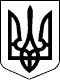 УКРАЇНАЧЕЧЕЛЬНИЦЬКА РАЙОННА РАДАВІННИЦЬКОЇ ОБЛАСТІРІШЕННЯ № 572 20 грудня 2019 року                                                                27 сесія 7 скликанняПро внесення змін до штатного розписуКЗ «Ольгопільська СЗШ І-ІІІ ст.»Відповідно до пункту 20 частини 1 статті 43 Закону України «Про місцеве самоврядування в Україні», наказу Міністерства освіти і науки України від 06.12.2010 року № 1205 «Про затвердження Типових штатних нормативів загальноосвітніх навчальних закладів»,  у зв’язку із збільшення кількості учнів у КЗ «Ольгопільська СЗШ І-ІІІ ст.», враховуючи подання відділу освіти райдержадміністрації, висновки постійних комісій районної ради з питань соціального захисту населення, освіти, культури, охорони здоров’я, спорту та туризму, з питань бюджету та комунальної власності, районна рада  ВИРІШИЛА:1. Внести зміни до  штатного розпису  КЗ «Ольгопільська СЗШ І-ІІІ ст.»,    збільшивши кількість посад практичного психолога  на 0,25 штатної  одиниці та соціального педагога  на 0,25 штатної одиниці  в межах коштів, виділених на освіту,  та в межах  загальної  чисельності  працівників.2. Контроль за виконанням цього рішення покласти на постійні комісії районної ради з питань соціального захисту населення, освіти, культури, охорони здоров’я, спорту та туризму (Воліковська Н.В.) і з питань бюджету та комунальної власності (Савчук В.В.).Голова районної ради                                                        С. П’ЯНІЩУК